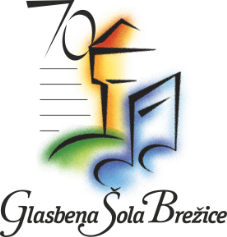 OBVESTILOBLIŽA SE NOVO ŠOLSKO LETOZATO VAS OBVEŠČAMO, DA JE01. 09. 2016 OB 15. URIDOGOVOR ZA URNIKEINSTRUMENTALNIH ODDELKOV IN PETJA,02. 09. 2016 PA ŽE POTEKA POUKPO DOGOVORJENIH URNIKIH.Za učence, ki so vpisani v pripravnico, bo pouk po urniku v četrtek, 8. 9. 2016.Prisrčno vabljeni!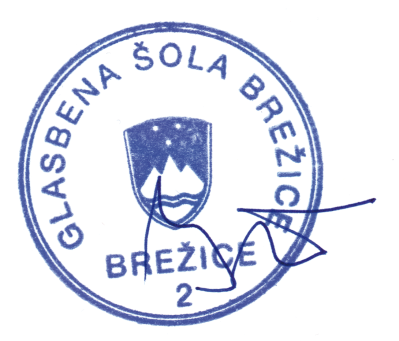 